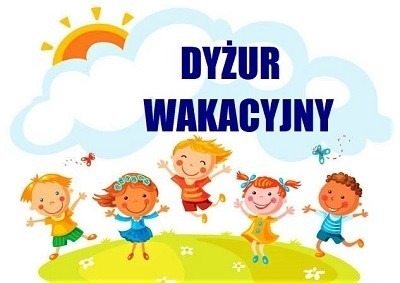 Szanowni Państwo,informujemy, że dyżur wakacyjny dla wszystkich dzieci uczęszczających do przedszkoli publicznych prowadzonych przez Gminę Nadarzyn w bieżącym roku szkolnym tj. 2022/2023 pełnić będą: od 3 do 21 lipca 2023 r.:Publiczne Przedszkole w Nadarzynie, ul. Sitarskich 2,Publiczne Przedszkole w Młochowie, ul. Źródlana 3,Przedszkole Publiczne w Zespole Szkolno-Przedszkolnym w Młochowie, ul. Mazowiecka 46,od 24 lipca do 11 sierpnia 2023 r.:Przedszkole Publiczne w Zespole Szkolno-Przedszkolnym w Ruścu, 
ul. Osiedlowa 72,odział przedszkolny przy SP w Kostowcu, ul. M. F. Dymman 5,odział przedszkolny przy SP Woli Krakowiańskiej, ul. Jastrzębska 34.Na dyżur mogą zostać zapisane także dzieci uczęszczające do przedszkoli niepublicznych, które zostały skierowane przez Wójta Gminy Nadarzyn.Szczegółowe informacje i wnioski dostępne na stronach internetowych ww. placówek.